www.czechstepbystep.czKrátké české zprávy: Zemřel Milan Kundera
Před poslechem: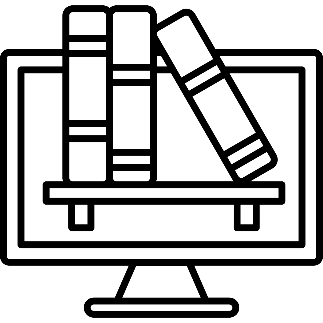 1. Povídejte si.							1. Čtete rád/a? Jaký žánr?2. Slyšel/a jste někdy jméno - Milan Kundera?………………………………………………………................Při poslechu:2. Označte, co je správně.1. Minulý / příští týden zemřel Milan Kundera.2. Kundera se dožil 93 / 94 let.3. Milan Kundera psal také eseje / elegie.4. Narodil se v Brně / v Praze.5. Později emigroval do Itálie / Francie.6. Jeho dílo bylo přeloženo do 45 / 54 jazyků.7. Evropský parlament držel hodinu / minutu ticha.……………………………………………………………………………………..Po poslechu:3. Doplňte do textu prepozice (předložky). Dvě prepozice nebudete potřebovat.▲ ve ▲ s ▲ do ▲ za ▲ v ▲ na ▲ mezi ▲ z ▲ proZemřel Milan KunderaMinulý týden zemřel (1.) ______ Paříži (2.) ______ věku 94 let spisovatel, esejista a dramatik Milan Kundera, který ve světě patří (3.) ______ jednu (4.) ______ nejznámějších českých osobností.
 (5.) _____ Francie rodák z Brna emigroval v roce 1975. Milan Kundera psal nejprve česky a později francouzsky. Mezi jeho nejslavnější díla patří povídky Směšné lásky a romány Žert, Nesnesitelná lehkost bytí a Nesmrtelnost. Jeho práce vyšly v 54 světových jazycích. (6.) ______ své dílo Kundera získal desítky literárních cen. Evropský parlament držel minutu ticha a Francouzský Le Monde napsal, že „zemřel romanopisec lidské existence“. V Česku Kundera vzbudil diskuse svou politickou angažovaností v padesátých letech, kdy psal oslavné básně (7.) _______ komunistickou stranu. Kundera tuto část svého života později zamlčoval.